Typ der Arbeit (Beleg/DA)Titel der ArbeitName:					Max MustermannGeb. am:					99.99.9999In:						MusterhausenMatr.-Nr.:					999999999999Betreuender Hochschullehrer:		Max MustermannBetreuer	:				Max MustermannAbgabetermin:				99.99.99SelbstständigkeitserklärungHiermit erkläre ich, dass ich die von mir am heutigen Tag eingereichte Belegarbeit zum Thema: „Thema“vollkommen selbstständig und nur unter Verwendung der in der Arbeit angegebenen Literatur und Abstimmungspartner angefertigt habe. Dresden, denInhaltsverzeichnisInhaltsverzeichnis	IIIAbkürzungsverzeichnis	IVVerwendete Formelzeichen	VAbbildungsverzeichnis	VITabellenverzeichnis	VII1	Einleitung	12	Stand der Technik	23	Zielstellung	34	Versuchsplanung	45	Ergebnisse	56	Zusammenfassung	67	Literaturverzeichnis	78	Anlagenverzeichnis	8AbkürzungsverzeichnisVerwendete FormelzeichenAbbildungsverzeichnisAbbildung 2-1:	Das ist ein seeeeeeeeeeeeeeeehhhhhhhhhhhhhhhhhhhhhhhhrrrrrrrrrrrrr schönes Bild	2Abbildung 5-1:	Schon wieder dieses schöne Bild	5TabellenverzeichnisTabelle 3-1:	Das ist eine seeeeeeeeeeeeeeeeeeeehhhhhhhhhhhhhhhhhhhhrrrrrrrrrrrrrrr schöne Tabelle	3Tabelle 4-1:	Das ist auch eine schöne Tabelle	4EinleitungIch bin Blindtext. Von Geburt an. Es hat lange gedauert, bis ich begriffen habe, was es bedeutet, ein blinder Text zu sein: Man macht keinen Sinn. Man wirkt hier und da aus dem Zusammenhang gerissen. Oft wird man gar nicht erst gelesen. Aber bin ich deshalb ein schlechter Text? Ich weiß, dass ich nie die Chance haben werde, im Stern zu erscheinen. Aber bin ich darum weniger wichtig? Ich bin blind! Aber ich bin gerne Text. Und sollten Sie mich jetzt tatsächlich zu Ende lesen, dann habe ich etwas geschafft, was den meisten normalen Texten nicht gelingt.Stand der TechnikIch bin Blindtext. Von Geburt an. Es hat lange gedauert, bis ich begriffen habe, was es bedeutet, ein blinder Text zu sein: Man macht keinen Sinn. Man wirkt hier und da aus dem Zusammenhang gerissen. Oft wird man gar nicht erst gelesen. Aber bin ich deshalb ein schlechter Text? Ich weiß, dass ich nie die Chance haben werde, im Stern zu erscheinen. Aber bin ich darum weniger wichtig? Ich bin blind! Aber ich bin gerne Text. Und sollten Sie mich jetzt tatsächlich zu Ende lesen, dann habe ich etwas geschafft, was den meisten normalen Texten nicht gelingt. Als kleines Highlight kommt jetzt noch ein schönes Bild (siehe Abb. 2-1).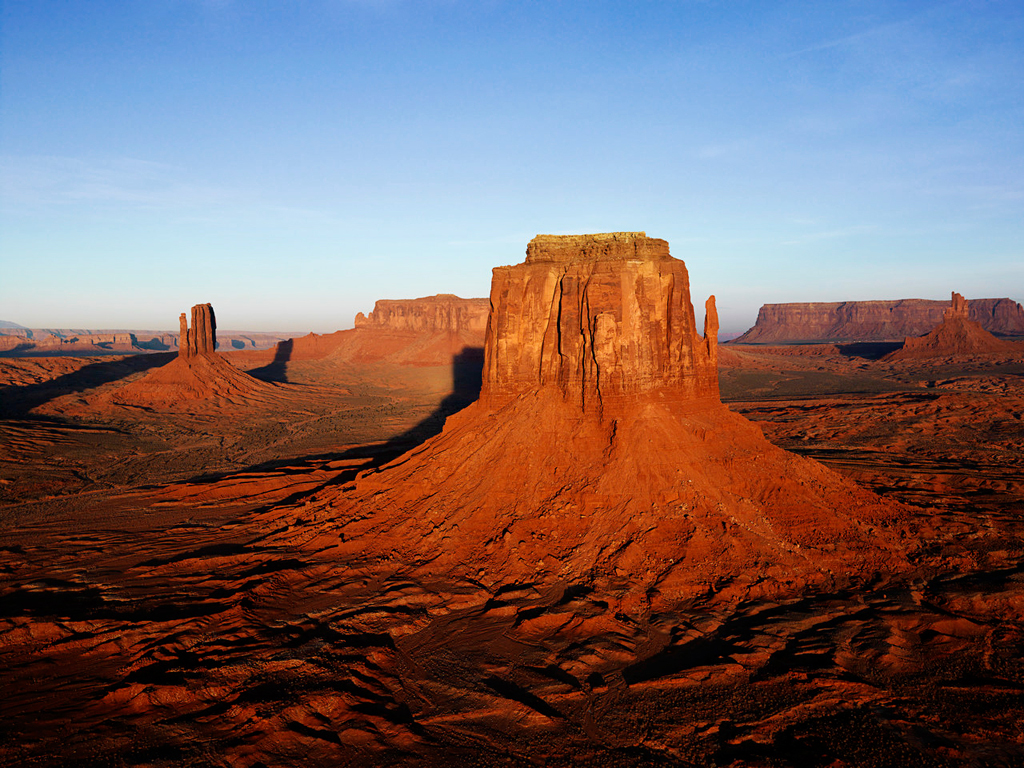 Abbildung 2-:	Das ist ein seeeeeeeeeeeeeeeehhhhhhhhhhhhhhhhhhhhhhhhrrrrrrrrrrrrr schönes BildAbbildung 2-1 ist wirklich ein sehr schönes Bild, dennoch bin ich Blindtext. Von Geburt an. Es hat lange gedauert, bis ich begriffen habe, was es bedeutet, ein blinder Text zu sein: Man macht keinen Sinn. Man wirkt hier und da aus dem Zusammenhang gerissen. Oft wird man gar nicht erst gelesen. Aber bin ich deshalb ein schlechter Text? Ich weiß, dass ich nie die Chance haben werde, im Stern zu erscheinen. Aber bin ich darum weniger wichtig? Ich bin blind! Aber ich bin gerne Text. Und sollten Sie mich jetzt tatsächlich zu Ende lesen, dann habe ich etwas geschafft, was den meisten normalen Texten nicht gelingt.ZielstellungIch bin Blindtext. Von Geburt an. Es hat lange gedauert, bis ich begriffen habe, was es bedeutet, ein blinder Text zu sein: Man macht keinen Sinn. Man wirkt hier und da aus dem Zusammenhang gerissen. Oft wird man gar nicht erst gelesen. Aber bin ich deshalb ein schlechter Text? Ich weiß, dass ich nie die Chance haben werde, im Stern zu erscheinen. Aber bin ich darum weniger wichtig? Ich bin blind! Aber ich bin gerne Text. Und sollten Sie mich jetzt tatsächlich zu Ende lesen, dann habe ich etwas geschafft, was den meisten normalen Texten nicht gelingt.Tabelle -:	Das ist eine seeeeeeeeeeeeeeeeeeeehhhhhhhhhhhhhhhhhhhhrrrrrrrrrrrrrrr schöne TabelleVersuchsplanungIch bin Blindtext. Von Geburt an. Es hat lange gedauert, bis ich begriffen habe, was es bedeutet, ein blinder Text zu sein: Man macht keinen Sinn. Man wirkt hier und da aus dem Zusammenhang gerissen. Oft wird man gar nicht erst gelesen. Aber bin ich deshalb ein schlechter Text? Ich weiß, dass ich nie die Chance haben werde, im Stern zu erscheinen. Aber bin ich darum weniger wichtig? Ich bin blind! Aber ich bin gerne Text. Und sollten Sie mich jetzt tatsächlich zu Ende lesen, dann habe ich etwas geschafft, was den meisten normalen Texten nicht gelingt.Tabelle -:	Das ist auch eine schöne TabelleIch bin Blindtext. Von Geburt an. Es hat lange gedauert, bis ich begriffen habe, was es bedeutet, ein blinder Text zu sein: Man macht keinen Sinn. Man wirkt hier und da aus dem Zusammenhang gerissen. Oft wird man gar nicht erst gelesen. Aber bin ich deshalb ein schlechter Text? Ich weiß, dass ich nie die Chance haben werde, im Stern zu erscheinen. Aber bin ich darum weniger wichtig? Ich bin blind! Aber ich bin gerne Text. Und sollten Sie mich jetzt tatsächlich zu Ende lesen, dann habe ich etwas geschafft, was den meisten normalen Texten nicht gelingt.ErgebnisseIch bin Blindtext. Von Geburt an. Es hat lange gedauert, bis ich begriffen habe, was es bedeutet, ein blinder Text zu sein: Man macht keinen Sinn. Man wirkt hier und da aus dem Zusammenhang gerissen. Oft wird man gar nicht erst gelesen. Aber bin ich deshalb ein schlechter Text? Ich weiß, dass ich nie die Chance haben werde, im Stern zu erscheinen. Aber bin ich darum weniger wichtig? Ich bin blind! Aber ich bin gerne Text. Und sollten Sie mich jetzt tatsächlich zu Ende lesen, dann habe ich etwas geschafft, was den meisten normalen Texten nicht gelingt.Abbildung -:	Schon wieder dieses schöne BildIch bin Blindtext. Von Geburt an. Es hat lange gedauert, bis ich begriffen habe, was es bedeutet, ein blinder Text zu sein: Man macht keinen Sinn. Man wirkt hier und da aus dem Zusammenhang gerissen. Oft wird man gar nicht erst gelesen. Aber bin ich deshalb ein schlechter Text? Ich weiß, dass ich nie die Chance haben werde, im Stern zu erscheinen. Aber bin ich darum weniger wichtig? Ich bin blind! Aber ich bin gerne Text. Und sollten Sie mich jetzt tatsächlich zu Ende lesen, dann habe ich etwas geschafft, was den meisten normalen Texten nicht gelingt .ZusammenfassungIch bin Blindtext. Von Geburt an. Es hat lange gedauert, bis ich begriffen habe, was es bedeutet, ein blinder Text zu sein: Man macht keinen Sinn. Man wirkt hier und da aus dem Zusammenhang gerissen. Oft wird man gar nicht erst gelesen. Aber bin ich deshalb ein schlechter Text? Ich weiß, dass ich nie die Chance haben werde, im Stern zu erscheinen. Aber bin ich darum weniger wichtig? Ich bin blind! Aber ich bin gerne Text. Und sollten Sie mich jetzt tatsächlich zu Ende lesen, dann habe ich etwas geschafft, was den meisten normalen Texten nicht gelingt.AnlagenverzeichnisDas ist eine schöne TabelleDas ist eine schöne TabelleDas ist eine schöne TabelleDas ist eine schöne TabelleDas ist eine schöne TabelleDas ist eine schöne TabelleDas ist eine schöne TabelleDas ist eine schöne Tabelle